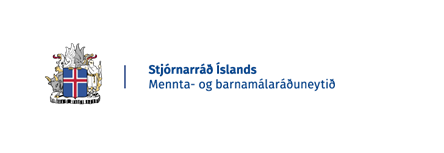 NIÐURSTÖÐUR SAMRÁÐS Í MÁLINU„Endurskoðun undanþágukafla aðalnámskrár grunnskóla“Nr. S-101/2022 í Samráðsgátt stjórnvalda á vefnum samradsgatt.isJúlí 2023MálefniMennta- og barnamálaráðuneytið kynnti drög að endurskoðun undanþágukafla aðalnámskrár grunnskóla í Samráðsgátt stjórnvalda 16. júní 2022 (mál nr. S-101/2022) og var frestur til umsagna veittur til 7. júlí 2022.ÞátttakaAlls bárust átta umsagnir í Samráðsgátt frá Sambandi íslenskra sveitarfélaga, Barnaheill- Save the Children in Iceland, Þroskahjálp, Móðumáli, samtökum um tvítyngi, Heimili og skóla, Fræðslu- og frístundasviði Mosfellsbæjar, Fræðslu- og menningarsviði Garðabæjar. Að auki barst ein umsögn frá einstaklingi.Skjöl málsins og allar umsagnir er að finna í Samráðsgáttinni á Ísland.is.Sjónarmið umsagnaraðila og viðbrögð við þeimAlmennt fagna umsagnaraðilar því að kaflinn um undanþágur sé endurskoðaður og eru jákvæðir gagnvart þeim breytingum sem lagðar eru til á kaflanum en benda þó á ýmis atriði sem þurfi að skoða betur. Ánægja er með tilvísanir í t.d. Barnasáttmála Sameinuðu þjóðanna, lög um samþættingu þjónustu í þágu farsældar barna og drög að stefnu um menntun barna og ungmenna með fjölbreyttan tungumála- og menningarbakgrunn. Nokkrar ábendingar eru settar fram um mikilvægi þess að draga enn frekar úr kostnaði foreldra vegna skyldunáms, t.d. vegna skólaíþrótta almennt og einnig sundkennslu til að öll börn njóti sömu tækifæri til náms. Bent er á að skýra þurfi það verklag sem lög um samþættingu þjónustu í þágu farsældar barna gera ráð fyrir. Einnig eru gerðar ýmsar athugasemdir við kaflann um heimakennslu og sett fram sú ósk að ljúka vinnu við endurskoðun á reglugerð um heimakennslu, en töluvert skiptar skoðanir eru á núgildandi fyrirkomulagi heimakennslu og talið nauðsynlegt að vinna með hagsmunaaðilum að nýrri útfærslu.Varðandi heimakennslu er einnig bent á að meta þurfi áhrif slíks fyrirkomulags á félagsþroska viðkomandi barna. Ánægja er með að skólaforðun sé sérstaklega ávörpuð í kaflanum og bent á mikilvægi snemmtæks stuðnings við börn í því sambandi og mikilvægi þess að bæði skólafólk og foreldrar hafi þekkingu á einkennum skólaforðunar til að hægt sé að bregðast strax við. Í umsögnum er bent á að þörf sé á að endurskoða nám, kennsluaðferðir og kennsluviðmið í heild sinni í grunnskólum í takt við breyttar áskoranir í samfélaginu með það að leiðarljósi að koma á móts við þann fjölbreytta hóp barna sem er í íslenska skólakerfinu. Þar er sérstaklega bent á nemendur með fjölbreyttan tungumála- og menningarbakgrunn og að staða móðurmálskennslu. Móðurmálskennsla fyrir tvítyngda nemendur sé mjög óljós í skólakerfinu.Í ljósi þess hversu skiptar skoðanir eru um heimakennslu eins og hún er skilgreind í reglugerð, nr. 531/2009 leggur Heimili og skóli til að sérstakur starfshópur verði stofnaður til að endurskoða lög, reglugerðir og reglur sem fjalla um heimakennslu og einsetji sér að finna lausn sem er sanngjörn og mismuni ekki börnum og foreldrum þeirra. Jafnframt yrði hlutverk hópsins að búa til skýran ramma sem þyrfti að fylgja þegar kemur að umsóknum og útfærslu heimakennslu. Þá kom fram sú ósk um að starfshópurinn, ásamt fulltrúum frá helstu hagsmunaaðilum sem vann að endurskoðun kaflans, verði falið að yfirfara athugasemdir úr Samráðsgátt til að útbúa ný drög að undanþágu kafla aðalnámskrár grunnskóla.Mennta- og barnamálaráðuneyti fór yfir ábendingar allra umsagnaraðila og einnig gafst starfshópnum tækifæri til að fara yfir málið og gera breytingar og taka tillit til athugasemda eftir því sem framast var unnt.Eftir að starfshópurinn skilaði af sér nýjum drögum af endurskoðuðum 16. kafla aðalnámskrár grunnskóla til mennta- og barnamálaráðuneytis voru gerðar nokkrar breytingar, einkum með tilliti til laga um samþættingu þjónustu í þágu farsældar barna og Barnasáttmála Sameinuðu þjóðanna og samræmingu orðalags milli laga um grunnskóla og aðalnámskrár. Næstu skrefNæstu skref mennta- og barnamálaráðuneytis er að kynna nýjan undanþágu kafla aðalnámskrár grunnskóla fyrir skólasamfélaginu á skólaárinu 2023-2024. Breytingar á aðalnámskrá grunnskóla munu taka gildi 1. september 2023 og skulu innleiddar í grunnskóla landsins að fullu þann 1. ágúst 2025.Þá mun mennta- og barnamálaráðuneytið endurskoða 46. gr. laga um grunnskóla um undanþágur, m.a. út frá ábendingum um að styrkja þurfi þá lagagrein með því að setja ýmis skilyrði um undanþágur í grunnskólalög sem síðar verði útfærð í reglugerðum og aðalnámskrá grunnskóla.